Рекомендациипо поведению в природе в весенне-летний периодУважаемые коллеги! Наша жизнь полна стереотипов. Особенно стереотипов поведения в природе. Поэтому очень важно правильно и научно грамотно информировать обучающихся и их родителей о том, как вести себя в природе, не нанося ей вред и получая удовольствие от общения.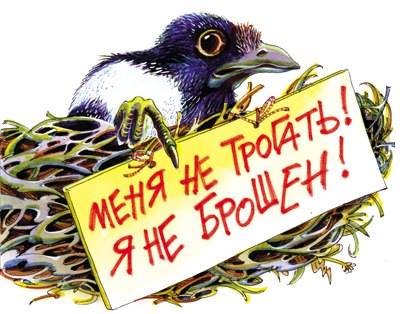 Предлагаем вашему вниманию подборку материалов о том, как себя вести, если Вы нашли птенца. Прочитайте внимательно статьи, опубликованные на этих сайтах.

1. «Увидел слётка – пройди мимо!».2. «Если Вы нашли птенца…».3. «Как спасти птенца, выпавшего из гнезда».4. «Советы тем, в чьи руки попал птенец».5. «Выкармливание птенцов-слетков».6. «Не губите птенцов».7. «Если Вы нашли птенца. Что делать и что не делать?».8. «Что делать, если нашёл птенца?» Источник: http://bjorn-varulv.livejournal.com/285598.html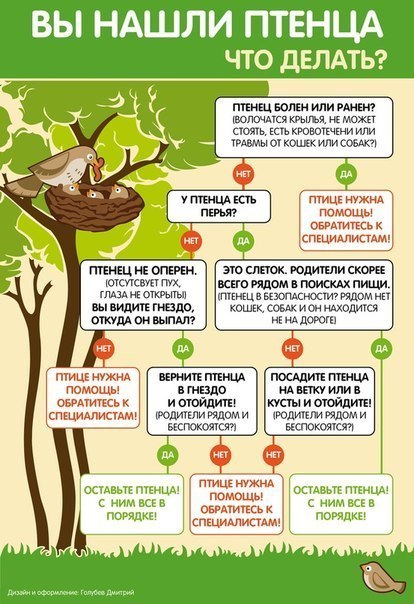 Если вы располагаете интересными материалами, касающимися правил поведения в природе – будем рады сотрудничеству.Методические рекомендации составлены Миловзоровой А.М. и Кулягиной Г.П. - методистами ГМЦ ДОгМ.